Повестка (проект)заседания комитета Городской Думы по бюджету, финансам и экономике16.04.2018, 16:30, зал № 4291. Информация органов администрации Петропавловск-Камчатского городского округа (Управления экономического развития и имущественных отношений, Управления архитектуры, градостроительства и земельных отношений) о состоянии претензионно-исковой работы и принятых мерах по обеспечению поступления в бюджет Петропавловск-Камчатского городского округа задолженности по использованию муниципального имущества на основании проведенных контрольных мероприятийДокл.: Хутов Денис Валерьевич, Кошкарев Дмитрий Владимирович2. Разное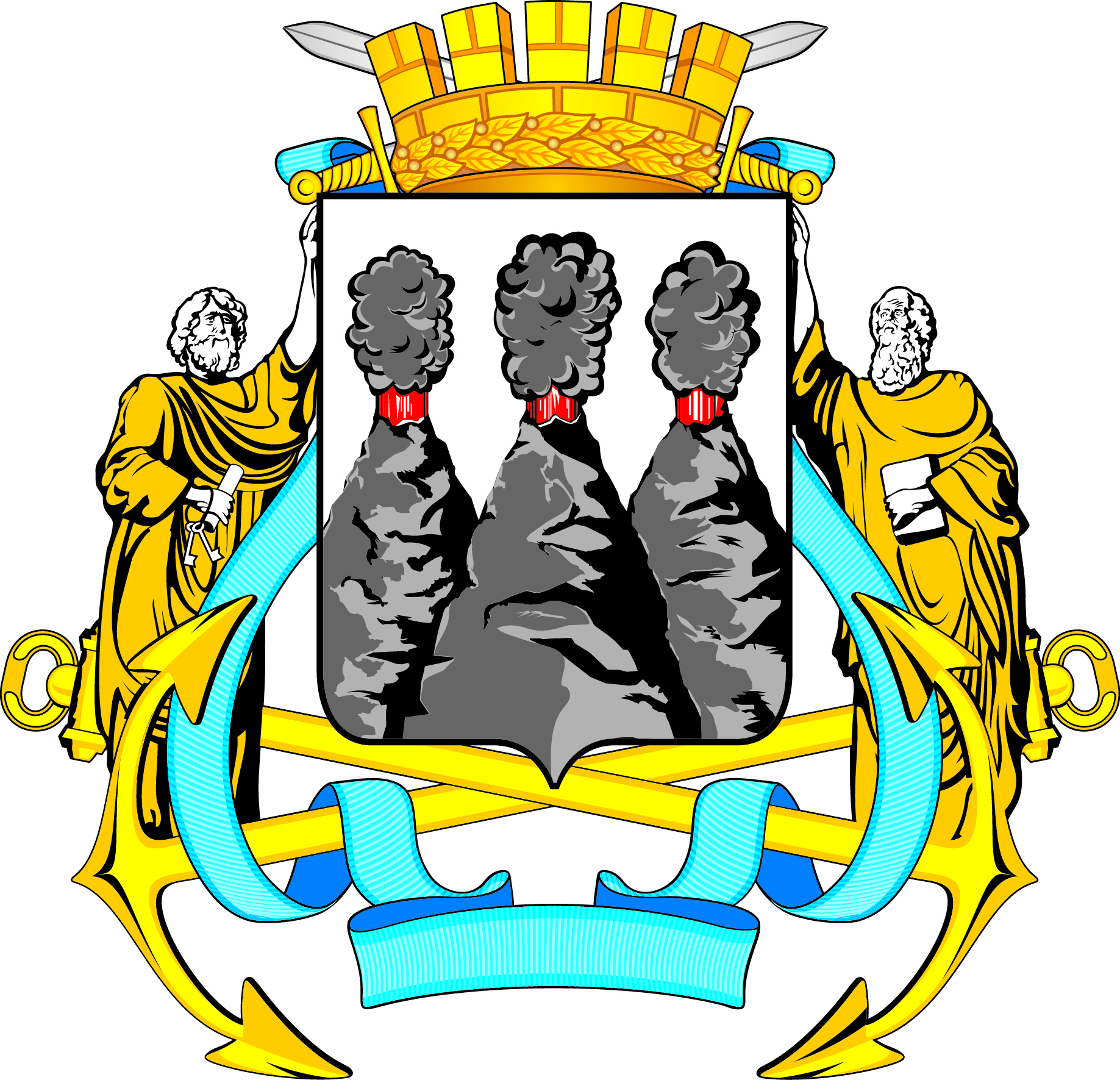 ГОРОДСКАЯ ДУМАПЕТРОПАВЛОВСК-КАМЧАТСКОГОГОРОДСКОГО ОКРУГАКОМИТЕТ ПО  БЮДЖЕТУ, ФИНАНСАМ И ЭКОНОМИКЕ683000, г. Петропавловск-Камчатский, ул. Ленинская, д. 14, тел./факс (8-4152) 42-52-29, www.duma.pkgo.ru,  duma@pkgo.ru683000, г. Петропавловск-Камчатский, ул. Ленинская, д. 14, тел./факс (8-4152) 42-52-29, www.duma.pkgo.ru,  duma@pkgo.ru